АДМИНИСТРАЦИЯ НАГОРСКОГО РАЙОНА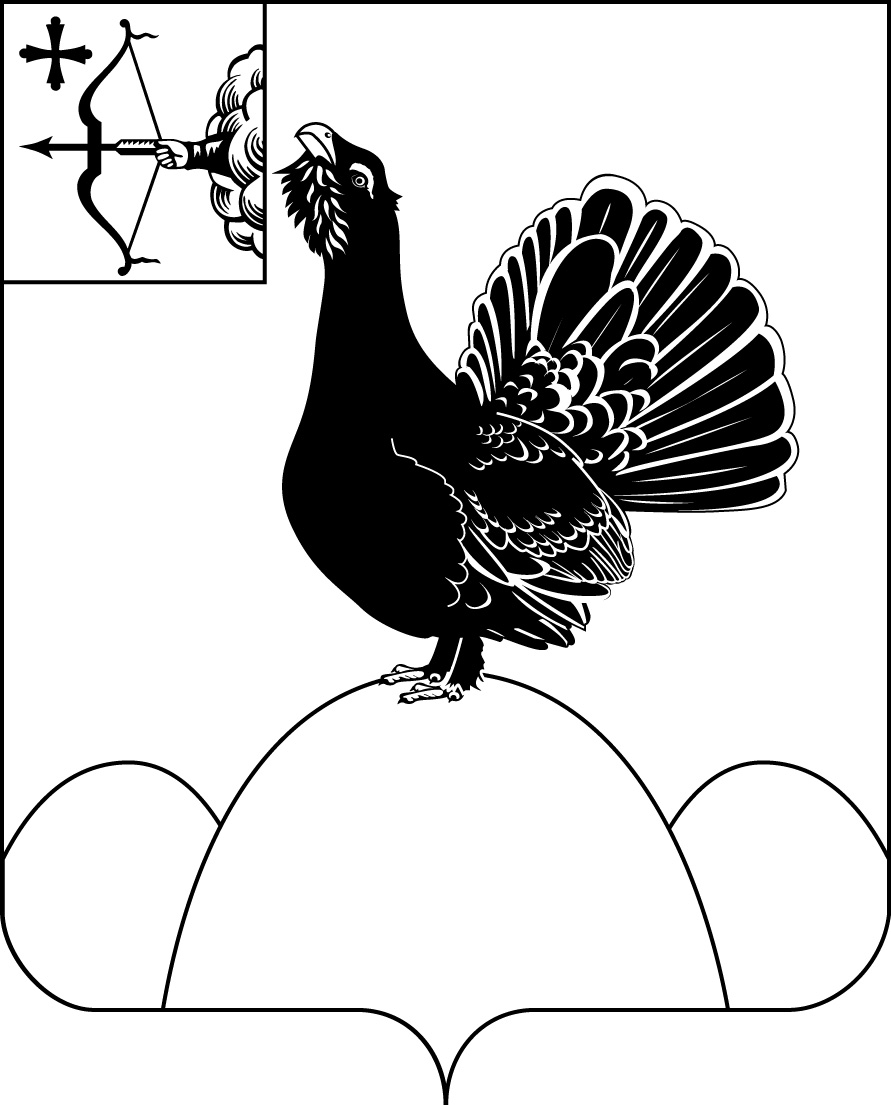 КИРОВСКОЙ ОБЛАСТИПОСТАНОВЛЕНИЕ18.03.2020										№ 110-Ппгт НагорскОб утверждении Перечня муниципального имущества, свободного от прав третьих лиц (за исключением права хозяйственного ведения, права оперативного управления, а также имущественных прав субъектов малого и среднего предпринимательства) В соответствии с Федеральным законом от 24.07.2007 № 209-ФЗ «О развитии малого и среднего предпринимательства в Российской Федерации», на основании п. 3.3 Порядка формирования, ведения и опубликования Перечня муниципального имущества, свободного от прав третьих лиц (за исключением права хозяйственного ведения, права оперативного управления, а также имущественных прав субъектов малого и среднего предпринимательства), утвержденного решением Нагорской районной Думы от 01.02.2019 № 26.3 «Об утверждении Порядка формирования, ведения и опубликования Перечня муниципального имущества, свободного от прав третьих лиц (за исключением права хозяйственного ведения, права оперативного управления, а также имущественных прав субъектов малого и среднего предпринимательства)», администрация Нагорского района ПОСТАНОВЛЯЕТ:1. Утвердить Перечень муниципального имущества, свободного от прав третьих лиц (за исключением права хозяйственного ведения, права оперативного управления, а также имущественных прав субъектов малого и среднего предпринимательства) согласно приложению.2. Признать утратившим силу постановление администрации Нагорского района от 14.08.2019 № 381-П «Об утверждении Перечня муниципального имущества, свободного от прав третьих лиц (за исключением права хозяйственного ведения, права оперативного управления, а также имущественных прав субъектов малого и среднего предпринимательства)».3. Постановление вступает в силу с момента подписания.	ПОДГОТОВЛЕНОГлавный специалист отдела поимуществу	и земельным ресурсам					Н.В. СысолятинаСОГЛАСОВАНОЗаместитель главы администрации по экономике и муниципальной собственности								О.В. ДвоеглазоваЗаведующий отделом по имуществу иземельным ресурсам							В.А. ШаргуноваРазослать: отдел по имуществу, Монтасер И.Ю.Подлежит опубликованию на официальном сайте муниципального образования Нагорский муниципальный район Кировской области.Правовая антикоррупционная экспертиза проведена:предварительная	заключительная	Приложение УТВЕРЖДЕНпостановлением администрации Нагорского районаот 18.03.2020 № 110-ППЕРЕЧЕНЬ муниципального имущества, свободного от прав третьих лиц (за исключением права хозяйственного ведения, права оперативного управления, а также имущественных прав субъектов малого и среднего предпринимательства)_______________Глава Нагорского районаВ.Е. БулычевN п/п Номер в реестре мущеества <1> Адрес (местоположение) объекта <2> Структурированный адрес объекта Структурированный адрес объекта Структурированный адрес объекта Структурированный адрес объекта Структурированный адрес объекта Структурированный адрес объекта Структурированный адрес объекта Структурированный адрес объекта Структурированный адрес объекта Структурированный адрес объекта Структурированный адрес объекта N п/п Номер в реестре мущеества <1> Адрес (местоположение) объекта <2> Наименование субъекта Российской Федерации <3> Наименование муниципального района/городского окрга/внутригородского округа территории города федерального значения Наименование городского поселения/сельского поселения/внутригородского района городского округа Вид населенного пункта Наименование населенного пункта Тип элемента планировочной структуры Наименование элемента планировочной структуры Тип элемента улично-дорожной сети Наименование элемента улично-дорожной сети Номер дома (включая литеру) <4> Тип и номер корпуса, строения, владения <5> 1 2 3 4 5 6 7 8 9 10 11 12 13 14 143193048Кировская область, Нагорский район, п. ОрлецыКировская областьНагорскийКобринское сельское поселениепоселокОрлецы243193139Кировская область, Нагорский район, Чеглаковское сельское поселениеКировская областьНагорскийЧеглаковское сельское поселение343193101Кировская область, пгт Нагорск, ул. Труда, д. 13Кировская областьНагорскийНагорское городское поселениепоселок городского типаНагорскулицаТруда13443190741Кировская область, Нагорский район, пос. Кобра ул. Пионерская, д.11Кировская областьНагорскийКобринское сельское поселениепоселокКобраулицаПионерская11543191852Кировская область, Нагорский район пгт Нагорск, пер. Механизаторов д.7Кировская областьНагорскийНагорское городское поселениепоселок городского типаНагорскулицаМеханизаторов7643193145Кировская область, Нагорский район, п. Кобра, ул. Пионерская д.11Кировская областьНагорскийКобринское сельское поселениепоселокКобраулицаПионерская11743192686Кировская область, Нагорский район, юго-западная часть пгт.Нагрск, 600м. от границы городского поселеияКировская областьНагорскийЧеглаковское сельское поселение843193170Кировская область, Нагорский районКировская областьНагорскийЧеглаковское сельское поселениеВид объекта недвижимости; движимое имущество <6> Вид объекта недвижимости; движимое имущество <6> Сведения о недвижимом имуществе или его части Сведения о недвижимом имуществе или его части Сведения о недвижимом имуществе или его части Сведения о недвижимом имуществе или его части Сведения о недвижимом имуществе или его части Сведения о недвижимом имуществе или его части Сведения о недвижимом имуществе или его части Сведения о недвижимом имуществе или его части Сведения о недвижимом имуществе или его части Сведения о недвижимом имуществе или его части Сведения о недвижимом имуществе или его части Сведения о недвижимом имуществе или его части Сведения о недвижимом имуществе или его части Сведения о недвижимом имуществе или его части Сведения о недвижимом имуществе или его части Сведения о недвижимом имуществе или его части Сведения о недвижимом имуществе или его части Сведения о недвижимом имуществе или его части Сведения о недвижимом имуществе или его части Сведения о недвижимом имуществе или его части Сведения о недвижимом имуществе или его части Вид объекта недвижимости; движимое имущество <6> Вид объекта недвижимости; движимое имущество <6> Кадастровый номер <7> Кадастровый номер <7> Кадастровый номер <7> Кадастровый номер <7> Кадастровый номер <7> Номер части объекта недвижимости согласно сведениям государственного кадастра недвижимости <8> Номер части объекта недвижимости согласно сведениям государственного кадастра недвижимости <8> Номер части объекта недвижимости согласно сведениям государственного кадастра недвижимости <8> Основная характеристика объекта недвижимости <9> Основная характеристика объекта недвижимости <9> Основная характеристика объекта недвижимости <9> Основная характеристика объекта недвижимости <9> Основная характеристика объекта недвижимости <9> Основная характеристика объекта недвижимости <9> Основная характеристика объекта недвижимости <9> Основная характеристика объекта недвижимости <9> Основная характеристика объекта недвижимости <9> Наименование объекта учета <10> Наименование объекта учета <10> Наименование объекта учета <10> Наименование объекта учета <10> Вид объекта недвижимости; движимое имущество <6> Вид объекта недвижимости; движимое имущество <6> Кадастровый номер <7> Кадастровый номер <7> Кадастровый номер <7> Кадастровый номер <7> Кадастровый номер <7> Номер части объекта недвижимости согласно сведениям государственного кадастра недвижимости <8> Номер части объекта недвижимости согласно сведениям государственного кадастра недвижимости <8> Номер части объекта недвижимости согласно сведениям государственного кадастра недвижимости <8> Тип (площадь - для земельных участков, зданий, помещений; протяженность, объем, площадь, глубина залегания - для сооружений; протяженность, объем, площадь, глубина залегания согласно проектной документации - для объектов незавершенного строительства) Тип (площадь - для земельных участков, зданий, помещений; протяженность, объем, площадь, глубина залегания - для сооружений; протяженность, объем, площадь, глубина залегания согласно проектной документации - для объектов незавершенного строительства) Тип (площадь - для земельных участков, зданий, помещений; протяженность, объем, площадь, глубина залегания - для сооружений; протяженность, объем, площадь, глубина залегания согласно проектной документации - для объектов незавершенного строительства) Тип (площадь - для земельных участков, зданий, помещений; протяженность, объем, площадь, глубина залегания - для сооружений; протяженность, объем, площадь, глубина залегания согласно проектной документации - для объектов незавершенного строительства) Фактическое значение/Проектируемое значение (для объектов незавершенного строительства) Фактическое значение/Проектируемое значение (для объектов незавершенного строительства) Фактическое значение/Проектируемое значение (для объектов незавершенного строительства) Единица измерения (для площади - кв. м; для протяженности - м; для глубины залегания - м; для объема - куб. м) Единица измерения (для площади - кв. м; для протяженности - м; для глубины залегания - м; для объема - куб. м) Наименование объекта учета <10> Наименование объекта учета <10> Наименование объекта учета <10> Наименование объекта учета <10> Вид объекта недвижимости; движимое имущество <6> Вид объекта недвижимости; движимое имущество <6> Номер Номер Тип (кадастровый, условный, устаревший) Тип (кадастровый, условный, устаревший) Тип (кадастровый, условный, устаревший) Номер части объекта недвижимости согласно сведениям государственного кадастра недвижимости <8> Номер части объекта недвижимости согласно сведениям государственного кадастра недвижимости <8> Номер части объекта недвижимости согласно сведениям государственного кадастра недвижимости <8> Тип (площадь - для земельных участков, зданий, помещений; протяженность, объем, площадь, глубина залегания - для сооружений; протяженность, объем, площадь, глубина залегания согласно проектной документации - для объектов незавершенного строительства) Тип (площадь - для земельных участков, зданий, помещений; протяженность, объем, площадь, глубина залегания - для сооружений; протяженность, объем, площадь, глубина залегания согласно проектной документации - для объектов незавершенного строительства) Тип (площадь - для земельных участков, зданий, помещений; протяженность, объем, площадь, глубина залегания - для сооружений; протяженность, объем, площадь, глубина залегания согласно проектной документации - для объектов незавершенного строительства) Тип (площадь - для земельных участков, зданий, помещений; протяженность, объем, площадь, глубина залегания - для сооружений; протяженность, объем, площадь, глубина залегания согласно проектной документации - для объектов незавершенного строительства) Фактическое значение/Проектируемое значение (для объектов незавершенного строительства) Фактическое значение/Проектируемое значение (для объектов незавершенного строительства) Фактическое значение/Проектируемое значение (для объектов незавершенного строительства) Единица измерения (для площади - кв. м; для протяженности - м; для глубины залегания - м; для объема - куб. м) Единица измерения (для площади - кв. м; для протяженности - м; для глубины залегания - м; для объема - куб. м) Наименование объекта учета <10> Наименование объекта учета <10> Наименование объекта учета <10> Наименование объекта учета <10> 15 15 16 16 17 17 17 18 18 18 19 19 19 19 20 20 20 21 21 22 22 22 22 Движимое имуществоДвижимое имуществоземельный участокземельный участок43:19:391501:26643:19:391501:266кадастровыйкадастровыйкадастровыйплощадьплощадьплощадьплощадь105165105165105165кв.м.кв.м.Земельный участок, поля осинезацииЗемельный участок, поля осинезацииЗемельный участок, поля осинезацииЗемельный участок, поля осинезацииДвижимое имуществоДвижимое имуществоЗданиеЗдание43:19:340102:24343:19:340102:243кадастровыйкадастровыйкадастровыйплощадьплощадьплощадьплощадь416,8416,8416,8кв. мкв. мЗдание детского сада, нежилоеЗдание детского сада, нежилоеЗдание детского сада, нежилоеЗдание детского сада, нежилоеЗданиеЗдание43:19:310117:22143:19:310117:221кадастровыйкадастровыйкадастровыйплощадьплощадьплощадьплощадь311,3311,3311,3кв. мкв. мЗдание детского сада, нежилоеЗдание детского сада, нежилоеЗдание детского сада, нежилоеЗдание детского сада, нежилоеЗемельный участокЗемельный участок43:19:340102:23343:19:340102:233кадастровыйкадастровыйкадастровыйплощадьплощадьплощадьплощадь461046104610кв.м.кв.м.Земельный участок, для объектов общественно-делового значения(для размещения детского сада)Земельный участок, для объектов общественно-делового значения(для размещения детского сада)Земельный участок, для объектов общественно-делового значения(для размещения детского сада)Земельный участок, для объектов общественно-делового значения(для размещения детского сада)СооружениеСооружение43:19:391501:27343:19:391501:273кадастровыйкадастровыйкадастровыйплощадьплощадьплощадьплощадь176301763017630кв.мкв.мПолигон твердых бытовых отходовПолигон твердых бытовых отходовПолигон твердых бытовых отходовПолигон твердых бытовых отходовЗемельный участокЗемельный участок43:19:391501:05943:19:391501:059кадастровыйкадастровыйкадастровыйплощадьплощадьплощадьплощадь220392203922039кв.мкв.мЗемельный участок, для объектов общественно-делового значения (для размещения полигона бытовых отходов)Земельный участок, для объектов общественно-делового значения (для размещения полигона бытовых отходов)Земельный участок, для объектов общественно-делового значения (для размещения полигона бытовых отходов)Земельный участок, для объектов общественно-делового значения (для размещения полигона бытовых отходов)Сведения о движимом имуществе <11> Сведения о движимом имуществе <11> Сведения о движимом имуществе <11> Сведения о движимом имуществе <11> Сведения о движимом имуществе <11> Сведения о движимом имуществе <11> Сведения о движимом имуществе <11> Сведения о движимом имуществе <11> Сведения о движимом имуществе <11> Сведения о движимом имуществе <11> Сведения о праве аренды или безвозмездного пользования имуществом <12> Сведения о праве аренды или безвозмездного пользования имуществом <12> Сведения о праве аренды или безвозмездного пользования имуществом <12> Сведения о праве аренды или безвозмездного пользования имуществом <12> Сведения о праве аренды или безвозмездного пользования имуществом <12> Сведения о праве аренды или безвозмездного пользования имуществом <12> Сведения о праве аренды или безвозмездного пользования имуществом <12> Сведения о праве аренды или безвозмездного пользования имуществом <12> Сведения о праве аренды или безвозмездного пользования имуществом <12> Сведения о праве аренды или безвозмездного пользования имуществом <12> Сведения о праве аренды или безвозмездного пользования имуществом <12> Сведения о праве аренды или безвозмездного пользования имуществом <12> Сведения о праве аренды или безвозмездного пользования имуществом <12> Сведения о праве аренды или безвозмездного пользования имуществом <12> Сведения о праве аренды или безвозмездного пользования имуществом <12> Сведения о движимом имуществе <11> Сведения о движимом имуществе <11> Сведения о движимом имуществе <11> Сведения о движимом имуществе <11> Сведения о движимом имуществе <11> Сведения о движимом имуществе <11> Сведения о движимом имуществе <11> Сведения о движимом имуществе <11> Сведения о движимом имуществе <11> Сведения о движимом имуществе <11> организации, образующей инфраструктуру поддержки субъектов малого и среднего предпринимательства организации, образующей инфраструктуру поддержки субъектов малого и среднего предпринимательства организации, образующей инфраструктуру поддержки субъектов малого и среднего предпринимательства организации, образующей инфраструктуру поддержки субъектов малого и среднего предпринимательства организации, образующей инфраструктуру поддержки субъектов малого и среднего предпринимательства организации, образующей инфраструктуру поддержки субъектов малого и среднего предпринимательства организации, образующей инфраструктуру поддержки субъектов малого и среднего предпринимательства субъекта малого и среднего предпринимательства субъекта малого и среднего предпринимательства субъекта малого и среднего предпринимательства субъекта малого и среднего предпринимательства субъекта малого и среднего предпринимательства субъекта малого и среднего предпринимательства субъекта малого и среднего предпринимательства субъекта малого и среднего предпринимательства Тип: оборудование, машины, механизмы, установки, транспортные средства, инвентарь, инструменты, иное Тип: оборудование, машины, механизмы, установки, транспортные средства, инвентарь, инструменты, иное Государственный регистрационный знак (при наличии) Государственный регистрационный знак (при наличии) Наименование объекта учета Наименование объекта учета Марка, модель Год выпуска Год выпуска Кадастровый номер объекта недвижимого имущества, в том числе земельного участка, в (на) котором расположен объект Правообладатель Правообладатель Правообладатель Правообладатель Документы основание Документы основание Документы основание Правообладатель Правообладатель Правообладатель Правообладатель Правообладатель Документы основание Документы основание Документы основание Тип: оборудование, машины, механизмы, установки, транспортные средства, инвентарь, инструменты, иное Тип: оборудование, машины, механизмы, установки, транспортные средства, инвентарь, инструменты, иное Государственный регистрационный знак (при наличии) Государственный регистрационный знак (при наличии) Наименование объекта учета Наименование объекта учета Марка, модель Год выпуска Год выпуска Кадастровый номер объекта недвижимого имущества, в том числе земельного участка, в (на) котором расположен объект Полное наименование Полное наименование ОГРН ИНН Дата заключения договора Дата заключения договора Дата окончания действия договора Полное наименование Полное наименование ОГРН ОГРН ИНН Дата заключения договора Дата окончания действия договора Дата окончания действия договора 23 23 24 24 25 25 26 27 27 28 29 29 30 31 32 32 33 34 34 35 35 36 37 38 38 транспортное средствотранспортное средствоК 888 ОН 43К 888 ОН 43автобусавтобусПАЗ-3205320132013И.П. Бармин Н.П.И.П. Бармин Н.П.30643031040002430643031040002443190046298725.01.201624.01.202124.01.2021ООО "Нагорские коммунальные системы"ООО "Нагорские коммунальные системы"11243030004471124303000447431900036201.01.201601.01.202101.01.2021транспортное средствотранспортное средствоТ 719 НА 43Т 719 НА 43Машина дорожная комбинированнаяМашина дорожная комбинированнаяЭД405А КАМАЗ 65115-6220092009ООО "Нагорские коммунальные системы"ООО "Нагорские коммунальные системы"11243030004471124303000447431900036214.06.201713.06.202213.06.2022ООО "Нагорские коммунальные системы"ООО "Нагорские коммунальные системы"11243030004471124303000447431900036217.12.201816.12.202316.12.2023ООО "Нагорские коммунальные системы"ООО "Нагорские коммунальные системы"11243030004471124303000447431900036217.12.201816.12.202316.12.2023Указать одно из значений: в перечне (изменениях в перечни) <13> Сведения о правовом акте, в соответствии с которым имущество включено в перечень (изменены сведения об имуществе в перечне) <14> Сведения о правовом акте, в соответствии с которым имущество включено в перечень (изменены сведения об имуществе в перечне) <14> Сведения о правовом акте, в соответствии с которым имущество включено в перечень (изменены сведения об имуществе в перечне) <14> Сведения о правовом акте, в соответствии с которым имущество включено в перечень (изменены сведения об имуществе в перечне) <14> Указать одно из значений: в перечне (изменениях в перечни) <13> Наименование органа, принявшего документ Вид документа Реквизиты документа Реквизиты документа Указать одно из значений: в перечне (изменениях в перечни) <13> Наименование органа, принявшего документ Вид документа Дата Номер 39 40 41 42 43 в перечнеАдминистрация Нагорского районапостановлениев перечнеАдминистрация Нагорского районапостановлениев перечнеАдминистрация Нагорского районапостановлениев перечнеАдминистрация Нагорского районапостановлениев перечнеАдминистрация Нагорского районапостановлениев перечнеАдминистрация Нагорского районапостановлениев перечнеАдминистрация Нагорского районапостановлениев перечнеАдминистрация Нагорского районапостановление